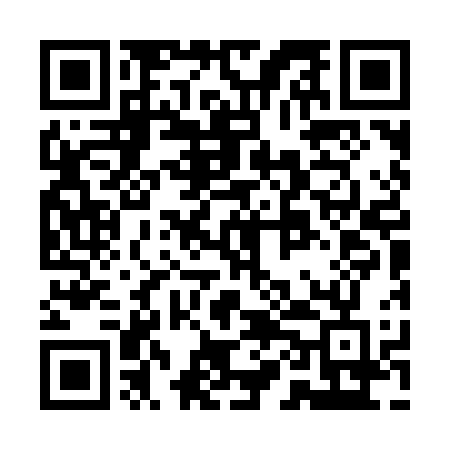 Prayer times for Sunshine Valley, British Columbia, CanadaMon 1 Jul 2024 - Wed 31 Jul 2024High Latitude Method: Angle Based RulePrayer Calculation Method: Islamic Society of North AmericaAsar Calculation Method: HanafiPrayer times provided by https://www.salahtimes.comDateDayFajrSunriseDhuhrAsrMaghribIsha1Mon3:065:041:096:409:1411:112Tue3:075:051:096:409:1311:113Wed3:075:061:096:409:1311:114Thu3:085:061:106:409:1211:115Fri3:085:071:106:399:1211:116Sat3:095:081:106:399:1211:117Sun3:095:091:106:399:1111:108Mon3:105:101:106:399:1011:109Tue3:105:111:106:399:1011:1010Wed3:115:111:106:389:0911:1011Thu3:115:121:116:389:0811:0912Fri3:125:131:116:389:0711:0913Sat3:135:151:116:379:0711:0914Sun3:135:161:116:379:0611:0815Mon3:145:171:116:369:0511:0816Tue3:145:181:116:369:0411:0717Wed3:155:191:116:359:0311:0718Thu3:165:201:116:359:0211:0619Fri3:165:211:116:349:0111:0620Sat3:175:221:116:349:0011:0521Sun3:175:241:116:338:5911:0422Mon3:205:251:116:328:5711:0223Tue3:225:261:116:328:5611:0024Wed3:245:271:116:318:5510:5725Thu3:275:291:116:308:5410:5526Fri3:295:301:116:298:5210:5327Sat3:315:311:116:298:5110:5028Sun3:345:331:116:288:5010:4829Mon3:365:341:116:278:4810:4630Tue3:385:351:116:268:4710:4331Wed3:405:371:116:258:4510:41